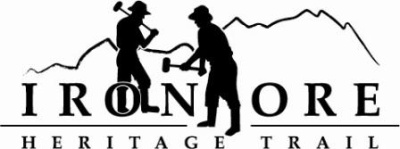 102 W. Washington Suite 232
Marquette, MI 49855
906-235-2923
ironoreheritage@gmail.comIRON ORE HERITAGE RECREATION AUTHORITY
BOARD MEETING WEDNESDAY, AUGUST 25, 2021, 4:30 PM Country Inn/Zoom
AGENDA
ROLL CALL PUBLIC COMMENT (Agenda Items – Limit to three minutes) 
APPROVAL OF CONSENT AGENDA	July MinutesJuly Financials August Bills to be Paid
APPROVAL OF AGENDA 
OLD BUSINESSMichigan Grant UpdatesNegaunee Township Trailhead Weather Shelters/Fishing Piers/Ribbon Cutting September ?2021 Trust Fund Purchase of 176 Acres2021 Trust Fund Negaunee Boardwalk2021 Maintenance ListMillage Renewal UpdateORV Parking Lot OptionsTrail Etiquette SignageNEW BUSINESSFederal Travel and Tourism Grants American rescue plan grantsCameras on trailPure Michigan videographyRepublic Welcoming Center Ribbon Cutting, August 28ADMINISTRATOR REPORT
BOARD COMMENT
PUBLIC COMMENT 
ADJOURNMENT  



NEXT MEETING DATE: September 22, 2021, 4:30 pm,  Zoom/Country Inn